NAMI Maryland Partners with the 
Mental Health Channel
NAMI Maryland recently entered into a partnership with the newly created Mental Health Channel.  The Mental Health Channel is an online network that's changing the conversation on mental health through inspiring true stories.  The channel is creating engaging, enlightening and informative programming to help all viewers improve their mental health.  With 12 series of original short documentaries already online, MHC provides insight on a wide array of mental health topics in often entertaining and unexpected ways.  With help from NAMI Maryland, the channel will continue to create and upload more content. This is just the beginning!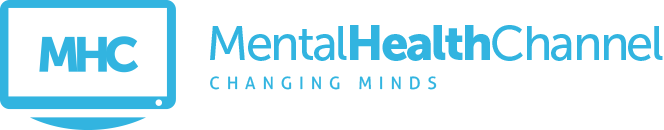 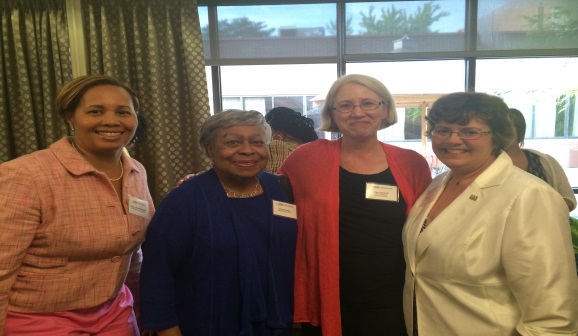 As part of our partnership, we hosted a launch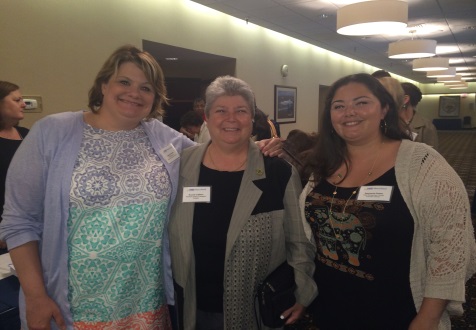 event on June 8 at the Conference Center at Maritime Institute in Linthicum Heights.  Approximately 90 guests enjoyed a VIP reception with elected officials and government representatives.  In attendance were Delegates Pat Young (D-44B) and Bonnie Cullison (D-19), and Senator Dolores Kelley (D-10) as well as Gayle Jordan-Randolph, Deputy Secretary, Behavioral Health at the Department of Health and Mental Hygiene.After the reception, guests 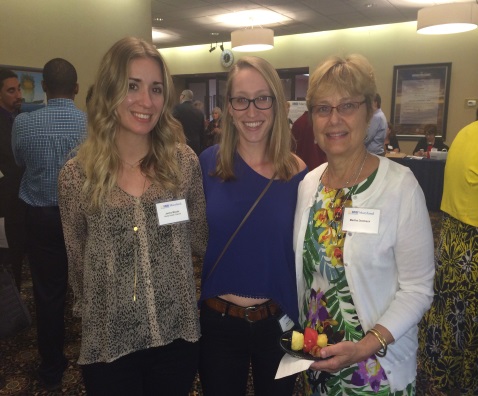 enjoyed a free program where individuals with mental illness and families shared their emotional and personal journeys with mental illness and recovery, interspersed with a sampling of the Mental Health Channel's short documentaries. For more information about the Mental Health Channel, visit mentalhealthchannel.tv.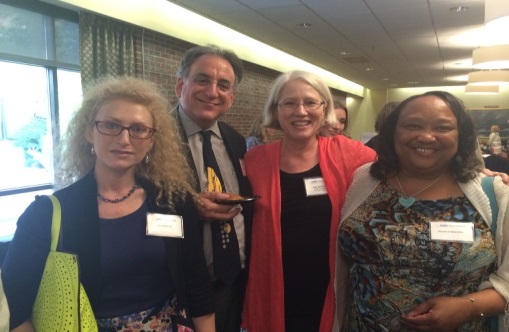 